 Конференция «How Do You Do, Britain?»(на неделе английского языка 2015/2016 уч. г.)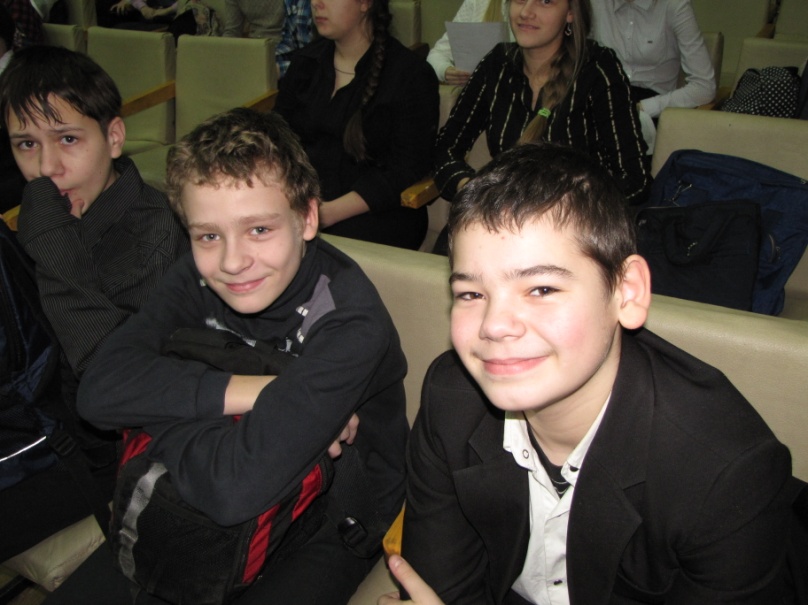 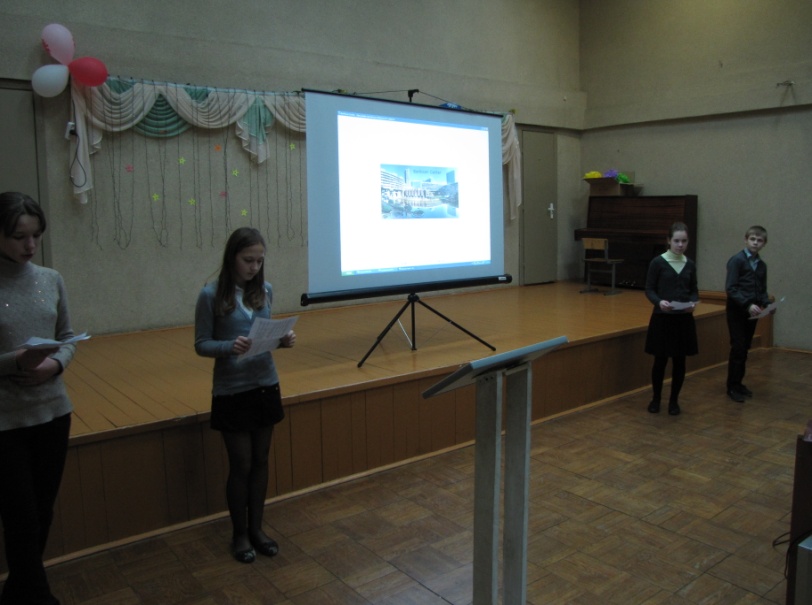 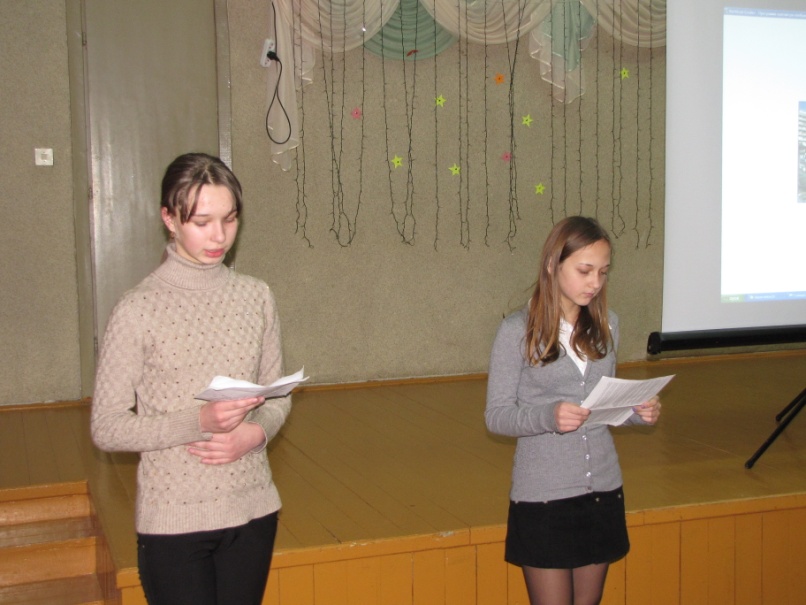 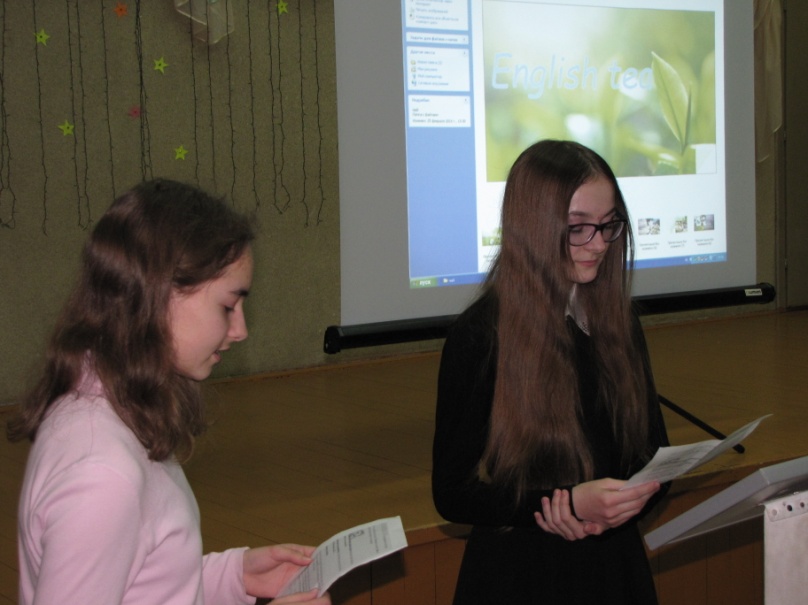 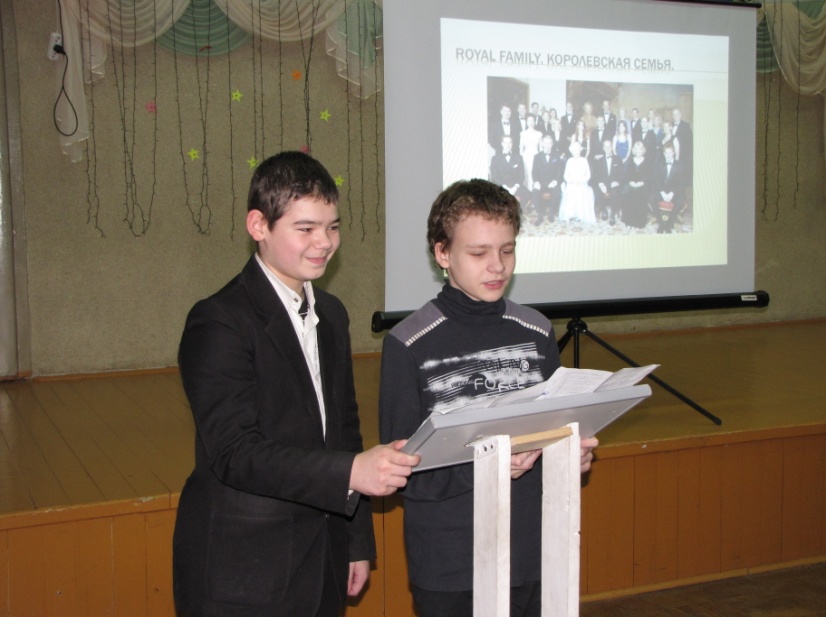 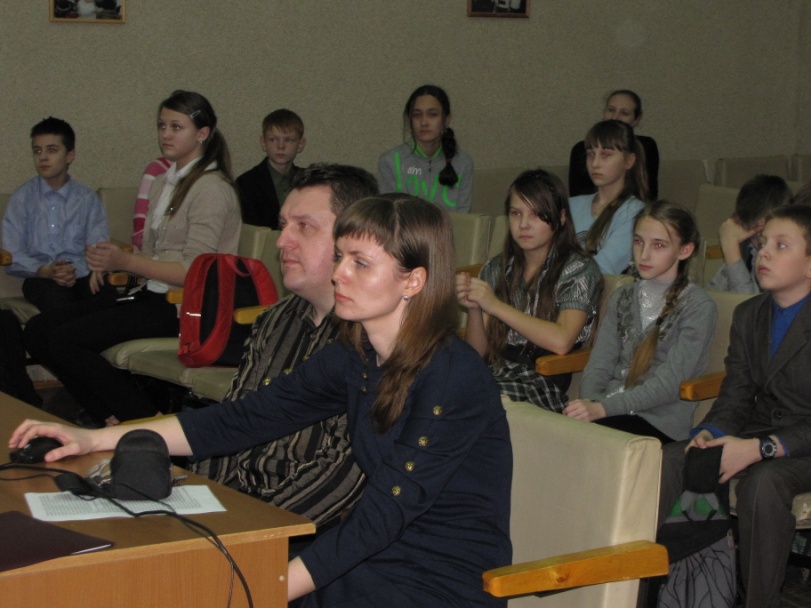 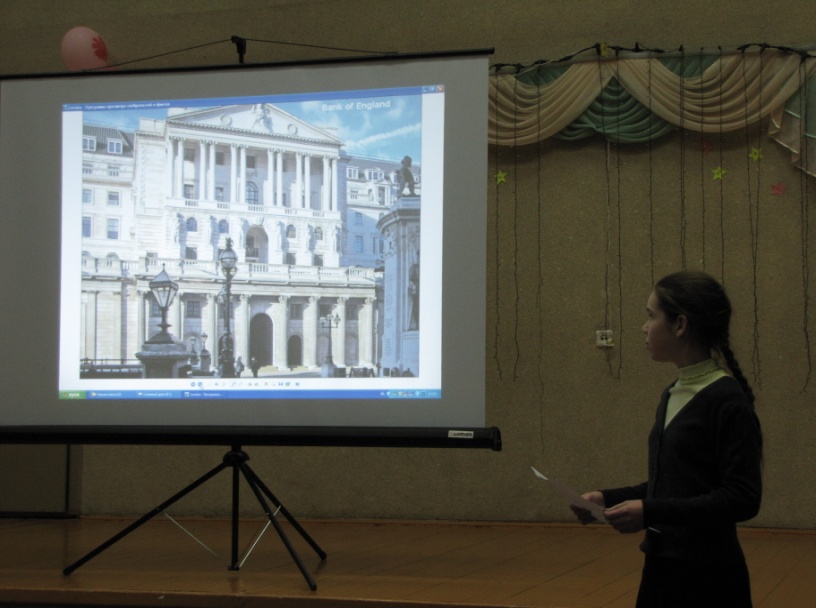 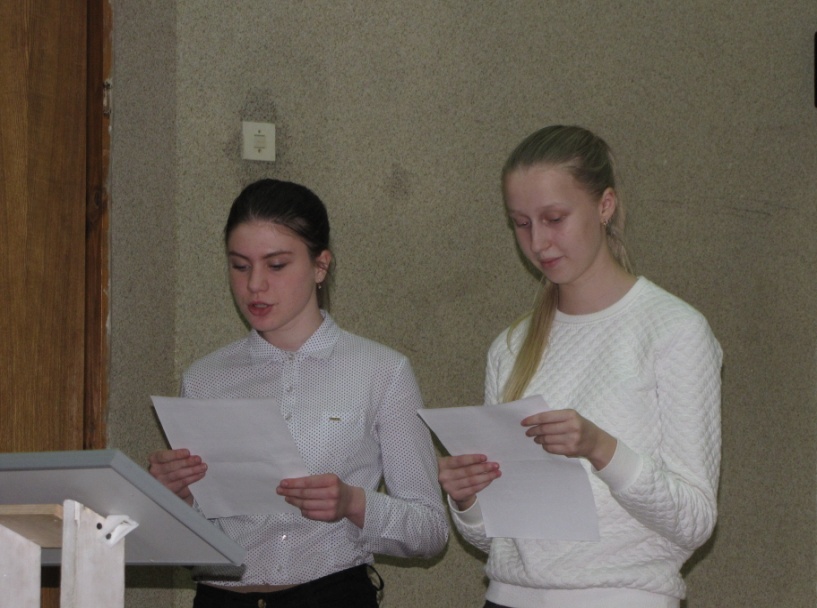 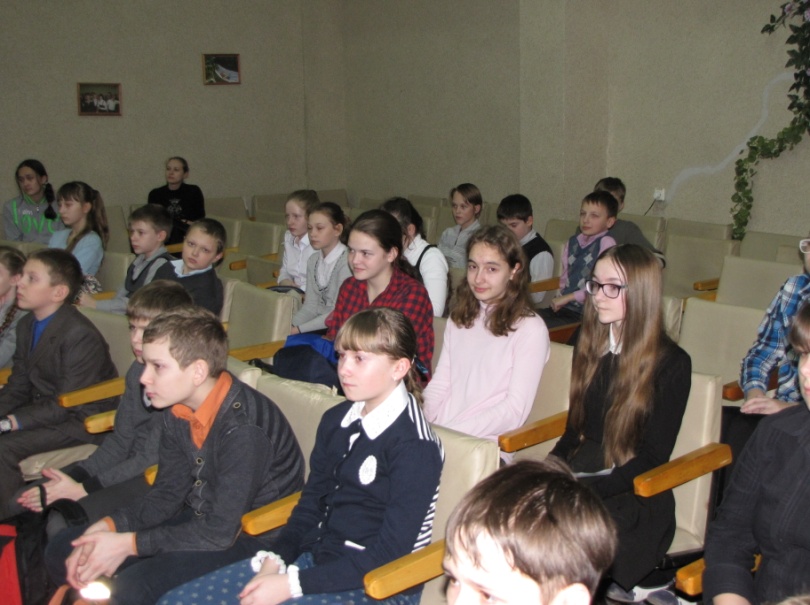 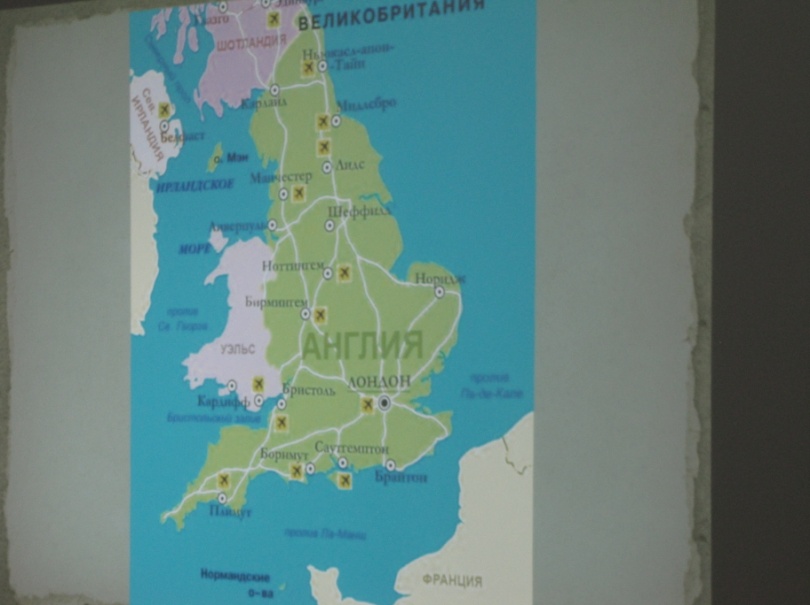 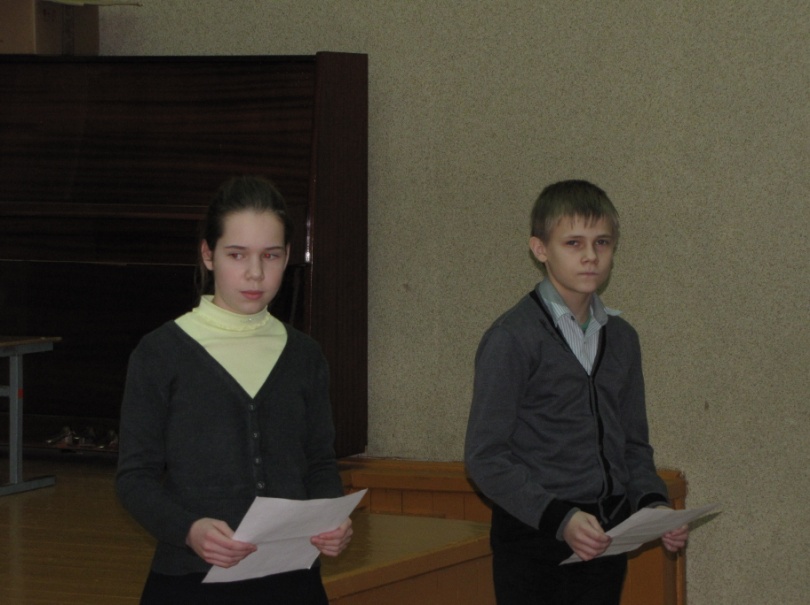 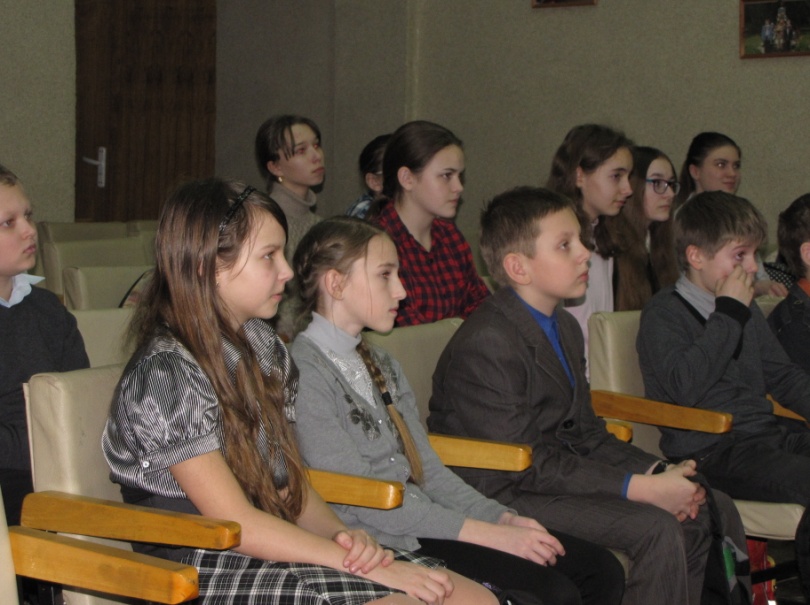 